Сценарий осеннего утренника во 2-й младшей группе детского сада "Снова осень на дорожках"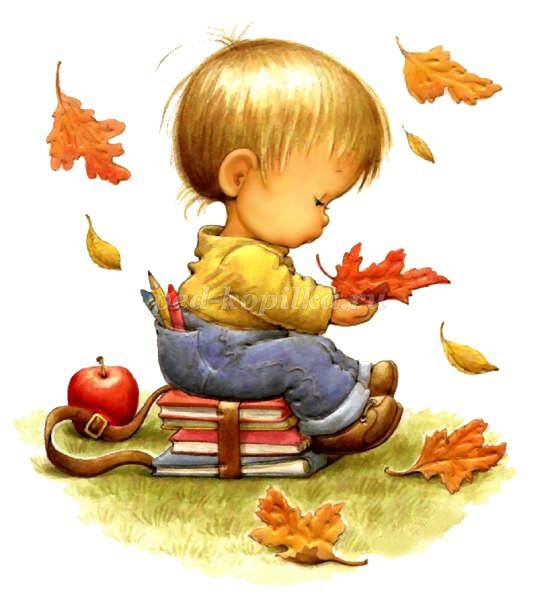 
Цели:
• Воспитывать эмоциональный отклик на музыку разного характера
• Развивать чувство ритма
• Эстетического восприятие средствами музыки
• Продолжать формировать певческие и танцевальные навыки
• Учить передавать смену характера музыки в движениях
• Воспитывать любовь и интерес к музыке
задачи: Создать праздничную атмосферу. Участники: Туча. Осень, лиса, медведь. Под музыку дети с мамами входят в зал, рассматривают его убранство, проходят к своим стульчикам и садятся.Воспитатель: Посмотрите, ребята, как красиво у нас в зале!По лесным тропинкам бродит Осень.     Ходит величаво возле стройных сосен.Всех нас утешает: "Пролетело лето,Но не унывайте, дети! Ведь не страшно это!"Ходит по тропинкам Осень не спеша,Слышите, как листики вокруг нас шуршат?Ребята, давайте погуляем и соберем разноцветные листочки!Дети двигаются спокойным шагом по залу и поднимают с ковра по два листочка. В это время исполняется любой осенний блюз.ВедущаяКакие красивые листочки вы собрали! Давайте с ними потанцуем.Исполняется "ТАНЕЦ С ОСЕННИМИ ЛИСТОЧКАМИ" (в качестве музыкального сопровождения можно использовать любую плясовую мелодию на предложенный мною текст). Танец с мамами.Дружно мы гуляем, листья собираем.Листья расписные, листики сухие. (гуляют с листьями по залу)Листья расписные весело поднимем.Все мы постараемся и помашем ими. (машут листьями над головой)Листик желтый, листик красный, покружись.Вместе с нами покружись, не ленись! (кружатся)Вы, листочки, отдохните, на дорожку упадите.Снова листья мы поднимем и помашем ими. (приседают, встают и машут над головой листьями)Ведущая:Пока мы с листьями играли, по небу тучи пробежали.Хмурая погода и дождик на дворе, Стало очень холодно в (октябре).Ведущий: (прислушивается).Кто-то к нам сюда бежит,Кто-то к нам сюда спешит…Хлопнем, топнем мы дружней,Пусть отыщет нас скорей!Звучит музыка, дети хлопают в ладоши, топают, а в зал вбегает Тучка, в руках у нее два султанчика из новогоднего "дождика".Тучка.  Я тучка осенняя, синяя-синяя,Пусть небольшая, но очень сильная!Если только захочу —Всех вас дождиком смочу!Звучит музыка, Тучка пробегает около ребят и "брызгает" их дождиком-султанчиком.Ведущий.Тучка, Тучка, подожди,Убери свои дожди!Мы про дождик песню знаемИ тебе ее подарим!Исполняется песня "Капельки»Тучка.Какая красивая, интересная песенка! Спасибо вам, ребятки!Осенью часто идет дождь - он холодный, грустный, а я предлагаю превратиться всем в капельки-дождинки. У меня и шапочки волшебные есть!Ведущая:Мы наденем их и потанцуем.Малышам надевают шапочки "капелек", а в руки дают султанчики, сделанные из бросового материала (полиэтиленовые разрезанные мешочки). Исполняется "ТАНЕЦ капелек".1. С неба капельки летели,в ручейки попасть хотели.И захватывая дух,капельки упали - бух!Припев: капельки прыг-прыг,капельки хлоп-хлоп,капельки топ-топ-топ-топ-топ. (2р.)2. С неба капельки упали,ручейками побежали.Побежали ручейкии прозрачны и легки.Припев: Капельки прыг-прыг,капельки хлоп-хлоп,капельки топ-топ-топ-топ-топ. (2 р.) (бегут по залу врассыпную с султанчиками, поднимают их вверх, выполняют взмахи)(султанчики прячут за спину, приседают на корточки)Кап-кап-кап, кап-кап-кап, дождик просыпается. Кап-кап-кап, кап-кап-кап, дождик начинается! (поднимаются, выполняют взмахи султанчиками и разбегаются по залу)Ведущая предлагает Тучке поиграть в игру « солнышко и дождик» Игра «Солнышко и дождик» М. Раухвергера.
На вступление дети выходят на ковер поют:
Смотрит солнышко в окошко,
Светит в нашу комнату.
Мы захлопаем в ладошки  -
Хлопают.
Очень рады солнышку.
Проигрыш.
Пляшут.
Звучит музыка «Дождик» Тучка пытается «замочить» детей дождиком.
Ведущая.  Дождь пошел! Скорей, ребята!
Нужно спрятаться куда - то!
Чтоб его перехитрить,
Нужно зонтик нам раскрыть! (раскрывает зонт)
Дети убегают под зонтик, слушают музыку.
Снова звучит музыка «Солнышко». Игра повторяется еще раз.  Тучка:Капал дождик на траву,На деревья и листву.Ваших деток не догнал,Рассердился…. перестал.Вы - чудесные ребята,Я скажу вам честно,Веселиться было с вами Очень интересно!Ну а нам домой пора,Мама-тучка ждет меня.Шапочки в подарок оставляю я,Прощаемся с вами, до свидания!Звучит музыка, Тучка убегает из зала.Воспитатель: К осеннему празднику дети выучили стихи: Ребенок: Ходит осень по дорожкам,
Промочила в лужах ножки! ребенок По дорожке золотистойОсень тихо в сад вошлаГруш и яблок нам душистыхМного- много принесла.Звучит музыка, появляется Осень (второй воспитатель) со зверушками: Медведем, Лисой (дети подготовительной группы).Осень.Вы обо мне? Как рада я!Поклон вам до земли, друзья.Ну, здравствуйте! Меня вы звали?И к вам на праздник я пришла,Хотя дела не отпускали,Но время всё же я нашла.А пришла я не одна, а со своими друзьями, они хотят с вами поиграть.Воспитатель: Ой, смотрите, что это такое?Лисичка: На полянке я гуляла,Да с подружками игралаИ совсем я не заметила,Сапожок как потеряла.Воспитатель: Лисичка, это твой сапожок?Лисичка: Да! Вот спасибо, ребятки! Теперь мои ножки не замерзнут!Мне так весело стало! Давайте с вами попляшем!Все танцуют "Танец ножек и ладошек" (Русская народная мелодия «Барыня»).1.Как у наших у ребят.Ножки весело стучат,(Дети стоят кучкой и выполняют "топотушки").Барыня, барыня,Сударыня-барыня.2.Вот устали ножки,Захлопаем в ладошки.(Дети хлопают).Барыня, барыня,Сударыня-барыня.3.Вот как по порядочкуВсе пойдем в присядочку.(Дети выполняют полуприседания).Барыня, барыня,Сударыня-барыня.4.А как пустимся бежать,Никому нас не догнать.(Дети бегут по залу стайкой).Мы народ удаленький,Хоть и очень маленький!После пляски дети садятся на стульчики.Медведь: Есть у меня для вас игрушки-Вот такие погремушки.Инструменты получайтеИ для всех гостей сыграйте.Медведь раздает детям инструменты. Мальчикам и девочкам – ложкиИсполняется пляска «Ложечки».Осень.Я скажу вам от души —Все ребята хороши!Но интересно мне узнать,любите ли вы играть?Тогда приглашаю вас поиграть в интересную игру!Проводится игра «Волшебный платок».Звучит веселая, подвижная музыка. Дети свободно двигаются по залу, выполняют различные плясовые движения. Во время пляски лисичка накрывает кого-нибудь из детей большим прозрачным платком.Осень: Раз! Два! Три!Кто же спрятался внутри?Не зевайте, не зевайте!Поскорее отвечайте!Дети называют имя спрятанного под платком ребенка. Если угадали, то платок поднимают. Ребенок, находившийся под платком, прыгает под веселую музыку, а все остальные хлопают ему. Игра проводится несколько раз.Во время игры воспитатель незаметно накрывает платком корзину с яблоками. Дети называют имя ребенка, который, по их мнению, спрятался под платком.Воспитатель: Нет! Все ребятки тут! Кто же тогда под платочком спрятался?Мы платочек поднимаем,Что под ним, сейчас узнаем!Что же это? Корзинка!(Отодвигает листья, прикрывающие яблоки).А в корзинке…Дети: Яблоки!Осень: Очень весело мне было!Всех ребят я полюбила.Но прощаться нам пора.Что поделать? Ждут дела!До свидания!Все под музыку уходят. Воспитатель приглашает детей в группу полакомиться яблоками.